数字江门网络建设有限公司中台网络安全等级保护测评服务项目项目编号：JYCG20230010采购文件采购人：数字江门网络建设有限公司日   期：2023年3月目   录第一章 采购公告	3第二章 采购须知	6第三章 采购流程及评审方法	8第四章 合同条款	13第五章 采购需求	20第六章 响应文件格式	30第一章 采购公告本项目已由数字江门网络建设有限公司批准，资金自筹，项目资金已落实。数字江门网络建设有限公司对该项目进行采购。现公开进行采购，采购项目相关要求如下：1、项目概况 1.1项目概况：（一）项目背景网络安全等级保护是国家信息安全保障的基本制度、基本策略、基本方法。开展网络安全等级保护工作是保护信息化发展、维护国家网络安全的根本保障，也是《中华人民共和国网络安全法》的要求。为贯彻落实国家网络安全等级保护相关要求，数字江门网络建设有限公司拟委托具有国家承认测评资质的测评机构对信息系统展开等级测评，找出与国家网络安全等级保护基本要求存在的差距，在此基础上按照国家有关规定和标准规范要求对信息系统进行安全建设整改，并达到国家信息安全等级保护相关要求，通过公安等级保护主管部门的备案审核。切实提高数字江门网络建设有限公司的信息安全防护水平，增强信息安全防护能力。（二）项目目标项目目标是按照《信息安全技术网络安全等级保护基本要求》（GB/T 22239-2019）开展信息安全等级保护定级、备案、测评、整改、验收等工作，项目包括对政务服务中台（三级）信息系统的备案、差距测评、项目整改、验收测评等工作，全面提高数字江门网络建设有限公司网络安全保障水平。通过开展hwbp和cisp人员认证，使单位人员掌握网络安全攻击防守的必要要点技能，掌握信息系统安全集成、测试加固、运维及风险评估、制订安全策略的能力，有效提升单位网络安全防守能力。1.2采购需求（详见第五章采购需求）1.3项目预算金额：人民币12万元整（含税）。1.4交付期或工期：自项目验收合格之日起提供1年的免费咨询。2、供应商资格要求：2.1供应商应当具备《政府采购法》第二十二条规定的条件。 2.2供应商应当是具有合法经营资格的法人或者其他组织，具有良好的信誉。 2.3供应商须具备本项目履约能力的在中华人民共和国境内工商局登记注册、根据中华人民共和国有关法律合法成立并存续的独立于采购人和采购机构的独立法人或其他组织，提供合法有效的营业执照或其他符合法规的证明性材料，并提供商事法律关系主体信息最新查询结果（显示经营范围、注册资本等信息）的截屏打印件（加盖公章）。2.4供应商未被列入“信用中国”网站(www.creditchina.gov.cn)“记录失信被执行人或重大税收违法案件当事人名单或政府采购严重违法失信行为”记录名单；不处于中国政府采购网(www.ccgp.gov.cn)“政府采购严重违法失信行为信息记录”中的禁止参加政府采购活动期间。2.5本项目不接受联合体参与报价，不允许转包及分包。3、采购文件获取3.1供应商于2023年3月17日9时30分至2023年3月21日12时00分通过江门市采购行业协会（请前往“江门市采购行业协会”，网址：http://www.jmcgxh.org.cn），提取《采购需求文件》中的《采购需求文件领取登记表》后需打印并加盖公章，将扫描件发送至数字江门网络建设有限公司采购中心邮箱（caigouzx@digitaljm.com），并致电通知确认，联系人：林月霞；联系方式：0750-3080964。完成上述要求报名，本项目的报名方可成功。3.2参与报价的供应商需在递交现场将《采购需求文件领取登记表》盖章原件交予数字江门网络建设有限公司采购实施部门。4、资料提交方式4.1响应文件递交时间（截止时间）：2023年3月21日17时00分（北京时间，下同），在此时间后送达的响应文件将不再接受。4.2响应文件递交地址：数字江门网络建设有限公司采购中心（地址：江门市蓬江区发展大道178号1栋103第三层自编号B区），联系人：林月霞/0750-3080964(工作时间:工作日8:30-12:00，14:30-17:30)。4.3响应文件，需用信封密封，在密封袋上标明项目编号、供应项目名称、供应人名称，密封袋两头封口处均需贴封条。4.4响应文件可以现场递交，邮寄、快递方式需要在响应文件截止时间前，确保采购方签收。5．发布公告的媒介5.1本次采购公告只在江门市采购行业协会（“江门市采购行业协会”，网址：https://www.jmcgxh.org.cn）上发布。5.2 除上述媒介之外我公司不会在其他任何网站、论坛等媒体上发布该项目公告，对于非法转载、篡改采购信息内容的组织或个人，我公司保留追究其法律责任的权利。5.3 请各供应商提高警惕，不要向其他组织、个人支付相关款项，避免上当受骗。供应商由此而造成的经济损失，我公司不承担任何责任。6、联系方式采 购 人：数字江门网络建设有限公司地    址：江门市蓬江区发展大道178号1幢103第三层自编B区联系人：林小姐联系人电话0750-3080964(工作时间:工作日8:30-12:00，14:30-18:00)采购人：数字江门网络建设有限公司2023年3月17日采购公告附件：一、采购需求文件领取登记表第二章 采购须知采购须知前附表：第三章 采购流程及评审方法采购整个过程按包括：初步评审、详细评审、应答文件的澄清（如有）、中选候选人推荐及出具评审结果报告。 评审标准如下：一、初步审查评审小组对各供应商的响应文件进行符合性评审，全部审查项目通过符合性评审的才可进入下一阶段，不通过的不能进入下一阶段，同时将其响应文件作否决应答处理：二、商务部分（45分）备注：仅对资格性和符合性审查合格的响应文件进行评分：评分小数点保留两位。三、技术部分（45分）备注：仅对资格性和符合性审查合格的响应文件进行评分；评分小数点保留两位。四、经济部分（10分）五、评审方法1 响应文件的初步评审说明1.1在初步评审中，评审委员会将首先审定每份响应文件是否响应了采购文件的下述要求。 1.2如发现下列情况之一的，其响应文件将进行否决评审处理：未按照采购文件要求提供询价担保或者所提供的响应担保有瑕疵；超出经营范围询价的；资格证明文件不全的；响应文件没有供应商或授权代表签字和加盖单位章； 响应文件载明的服务项目完成期限超过采购文件规定的期限；明显不符合技术服务、技术标准的要求；响应文件附有供应商不能接受的条件；不符合采购文件中规定的其他实质性要求。1.3采购文件中用醒目方式标明的并且说明不满足其中任何一项要求和条件的询价将被拒绝，这些要求和条件为实质上响应条款。1.4评审委员会将对不响应实质性条款存在重大偏差的响应文件作废标处理。对于响应文件的重大偏差不允许进行澄清或修改。1.5响应文件若实质上响应采购文件的要求，但在其他方面存在细微偏差，评审委员会可要求供应商进行书面澄清、补正；如供应商拒绝澄清或补正，评审委员会将按照采购文件规定做出不利于该供应商的评审。2 报价计算错误的修正原则2.1评审委员会将对确定为实质上响应采购文件要求的响应文件进行校核，看其是否有计算上或汇总上的算术错误，修正错误的原则如下：响应文件中的大写金额与小写金额不一致的，以大写金额为准；总价金额与单价金额不一致的，以单价金额为准，但单价金额小数点有明显错误的除外；含税价不等于不含税价*（1+税率）的，以不含税价调整含税价。2.2按上述修改错误的方法，调整响应文件中的报价。经供应商确认同意后，调整后的报价有效。如果供应商不接受修正后的报价则其询价将被拒绝。六、响应文件的详细评审1评审委员会按照规定的评审标准进行评审。2应答文件的澄清2.1在评审过程中，评审委员会应当以书面形式要求应答人对所递交的应答文件中不明确的内容进行书面澄清、说明或者对应答文件中的细微偏差进行补正。评审委员会不接受应答人主动提出的澄清、说明或者补正。2.2细微偏差：是指应答文件在实质上响应采购文件要求，但个别地方存在漏项或者提供了不完整的技术信息和数据等情况，并且补正这些遗漏或者不完整不会对其他应答人造成不公平的结果。细微偏差不影响应答文件的有效性。2.3澄清、说明和补正不得改变应答文件的实质性内容（算术性错误修正的除外）。应答人的书面澄清、说明和补正属于应答文件的组成部分。2.4评审委员会对应答人递交的澄清、说明或者补正有疑问的，可以要求应答人进一步澄清、说明或者补正，直至满足评审委员会的要求。2.5评审委员会必要时可以要求应答人递交有关证明和证件的原件，以便核验。七、中选候选人推荐原则1对通过初步评审的供应商进行详细评审，根据各供应商综合得分由高至低推荐三名成交候选人。综合得分相同的以价格得分高者优先，如价格也相同，则比较商务技术分，以上均相同时由评审委员会根据供应商提供的响应材料表决确定。2若通过报名单位家数不足3家单位，则项目失败。若通过初步审查不足3家单位，则评审委员会认定至少2家供应商提交的响应文件仍具备竞争性，即响应文件技术商务部分完全满足本项目需求，存在项目报价能满足本项目的询价文件关于最高限价的有关要求，则询价继续，若本项目2家单位没有具备竞争性及通过初步评审少于2家单位，则项目失败，将重新进行发布询价公告。第四章 合同条款一、合同条款说明1.1 说明合同条款是采购人和供应商应共同遵守的合同条款，并作为双方签约的依据。请供应商认真阅读。 本项目不允许负偏离，“不满足”和“部分满足”均属于负偏离，供应商须按照第六章采购合同偏离表格式进行填写，如果填写“不满足”和“部分满足”则视为其采购无效。涉及主要商务合同条款要求，供应商编写响应书和报价之用，并作为成交后买卖双方签订合同的基础。二、合同模板数字江门网络建设有限公司中台网络安全等级保护测评服务项目采购合同甲方：数字江门网络建设有限公司乙方：甲乙双方根据《中华人民共和国民法典》《中华人民共和国政府采购法》等有关法律法规的规定，按照 X 年 X 月 X 日数字江门网络建设有限公司中台网络安全等级保护测评服务项目（项目编号：JYCG20230010）的成交结果、采购文件、乙方的响应文件及澄清、说明或者补正文件和成交通知书的要求，经双方协商一致，订立合同如下：项目服务有效期、服务内容和服务质量保证措施项目工期要求：自合同签订生效起2个月内完成（完成并通过等保定级、协助定级备案、测评工作，交付测试报告并经甲方验收合格为止），自项目验收合格之日起提供1年的免费咨询。服务内容：政务服务中台（三级）的系统定级、专家评审、系统备案、差距测评、项目整改、验收测评等工作，并对政务服务中台（三级）作安全状况测试，找出差距并进行安全整改与验收，使系统在技术和管理上达到等级保护的要求，进一步提升网络安全工作水平。按照《数字江门网络建设有限公司中台网络安全等级保护测评服务项目采购需求》的要求执行服务质量保证措施：保证项目的品质和质量，乙方承诺指派工作经验丰富、技术实力雄厚的团队负责项目工作，未经甲方同意，乙方不得更换工作人员，并对工作人员在工作中的行为承担最终法律责任。甲方对乙方工作人员不满意的，乙方应当自接到甲方通知之日起2个工作日内完成人员更换。项目服务费以及支付方式合同总价（含税）为（小写）¥ X 元，（大写）人民币 X；其中不含税金额¥ X元，增值税税额¥ X元,提供税率为X%的增值税发票。合同总价为含税费等一切费用，为固定不变价格。合同总价包括乙方履行本合同义务所发生的一切费用和支出。除经协商一致变更本合同外，甲方无需再向乙方支付任何款项。支付方式：1、本合同签订生效且乙方向甲方提供符合国家财务规定的增值税专用发票后15个工作日内，甲方办理申请付款手续。甲方收到财政拨付资金后15个工作日内，支付合同总金额的30%。2、项目进度经双方确认项目实际进度，乙方可多次向甲方提供符合国家财务规定的增值税专用发票和申请付款手续，甲方收到财政拨付资金后的15个工作日内，向乙方支付项目进度款，进度款和首期款合计不高于本合同总金额的90%。3、项目通过等保测试，出具等保2.0测评报告，并通过公安机关的备案与检查及完成培训认证考试后15个工作日内，视实际资金到位情况及实际进度，由甲方向中乙方支付合同总金额的10%。乙方未按约定提供发票的，甲方有权拒绝付款且不承担违约责任，因乙方原因或财政拨款问题导致的延迟支付，甲方不承担违约责任，乙方应当继续履行合同约定义务。甲方的权利和义务甲方有权监督、检查、了解乙方工作开展情况，并有权对乙方的工作进行调整。甲方应当配合乙方实施本项目，提供实施项目必要的有关资料。乙方的权利和义务乙方在本项目服务过程中，如甲方提供的资料不明确时可向甲方提出书面报告。乙方应按照合同要求为甲方提供服务，包括但不限于指派项目技术人员按照本合同规定及国家有关规定开展等保定级服务，协助完成相关系统的定级备案并取得备案证明、开展并协助通过等级保护测评工作、交付测评报告。乙方保证提供给甲方使用的相关软件和工具是合法或具有合法授权的，乙方保证测评服务过程中使用的脚本和技术工具仅作为履行本合同必要而用，不对系统的配置与数据进行任何变动。乙方在履约过程中不得影响甲方测评对象正常运行，如因测试过程造成不便需对系统修复或改动，应告知甲方并由双方协商一致后方可进行。乙方员工或受托参与本合同有关事项的专业人士，均不得在本合同的签署或履行过程中，利用本合同服务实施的机会为自身谋取非法利益，乙方有义务对其指派人员进行必要的管理和监督，在其职责范围内防范道德风险。如甲方在使用乙方提供的服务期间遭到恶意攻击，乙方将对事件过程做出文字上详细说明，对甲方造成经济损失的，甲方有权要求乙方承担相应的赔偿责任并且及时做出妥善处理。知识产权乙方在项目实施过程中不得侵犯第三人知识产权以及其他权益。需要使用第三人知识产权的，乙方应取得权利人许可或者授权并由乙方承担费用。乙方提交给甲方的项目成果存在权利瑕疵而产生纠纷的，由乙方独立承担全部责任并赔偿甲方因此遭受的损失;甲方先行垫付的，有权向乙方追偿除第三人依法享有知识产权的除外，乙方实施本项目所提供给甲方的测评方案及测评报告等所有权由甲方享有，未经甲方许可乙方不得随意使用。保密义务（一）未经甲方书面同意，乙方不得将履行本合同而知悉的任何信息，包括但不限于财务数据、合同价款、未披露的政策和为实施项目提供给乙方的第三方的商业秘密，以及项目相关文件材料和电子文档泄露给第三方或用于执行本合同之外的任何其他目的。（二）乙方实施项目的一切程序都应符合国家安全、保密的有关规定和标准。乙方在履行合同过程中所获得或接触到的甲方任何内部数据资料，未经甲方同意，不得向第三方透露:乙方不得超出本合同目的及实施范围收集、加工、使用甲方数据;不得将其从甲方处获得的数据及在项目实施过程中形成的数据向任何第三方提供:乙方不得对甲方提供的数据进行篡改、破坏、泄露或者非法利用: 乙方违反约定对国家安全、公共利益或他人合法权益造成损害的，应承担相关法律责任。（三）保密义务不因合同履行完毕或者终止而解除。乙方承担保密义务的期限为永久。违约责任乙方因自身原因导致交付的成果验收不合格的，经甲方要求整改，再次验收仍不合格的，甲方有权解除合同、要求乙方返还已经支付的款项、赔偿损失并支付合同总额 20%的违约金。因乙方实施本项目过程中侵犯第三人合法权益或者违约导致甲方承担赔偿责任的，甲方有权向乙方追偿并有权解除合同、要求乙方返还已经支付的款项、承担所有赔偿责任并支付合同总额 20%的违约金。乙方无正当理由解除合同的，应向甲方返还已经支付的款项赔偿损失并支付合同总额 20%的违约金。乙方违反保密义务并给甲方造成损失的，除应补偿由此给甲方或第三方造成的损失外，还须向甲方支付项目费用20%的违约金。除特殊原因外（如生病、分娩、离职、不可抗力等原因），乙方未经甲方书面同意，擅自更换工作人员的，且经甲方书面通知要求整改后仍拒不整改的，甲方有权单方解除合同，并要求乙方支付合同总金额 20%的违约金并赔偿损失。除上述约定外，乙方未按照本合同约定履行其它义务的，且收到甲方书面催告通知后仍拒不履行的，甲方有权单方解除合同，要求乙方返还已支付的款项、赔偿损失并支付合同金额 20%的违约金。甲方违约的，应按照《中华人民共和国民法典》合同编的有关规定承担违约责任。上述约定的违约金及损失在双方书面确认后均可在合同款项中直接扣除。因乙方违约，甲方为主张权利而支出的费用，包括但不限于律师费、差旅费、诉讼费等由乙方承担争议的解决如因服务的质量问题发生争议，由法定的质量技术鉴定机构进行质量鉴定，双方应当服从该鉴定的结论。若执行本合同的过程中发生纠纷，双方当事人应当及时协商解决；协商不成时，可向甲方所在地有管辖权人民法院提起诉讼。期间所产生的一切费用（包括但不限于诉讼费、保全费、律师费等）均由违约方承担。甲乙双方不得随意变更或解除本合同。如本合同有未尽事宜，双方应当友好协商，制定补充协议。补充协议与本合同具有同等法律效力。合同的其他约定本合同一式 肆 份，双方各执 贰 份，每份均具有同等法律效力。本合同自甲乙双方签字盖章后生效。（以下无正文）（本页为签署页）甲方：数字江门网络建设有限公司（盖章）法定代表人或授权代表（签字）：日期：       年     月     日乙方：X（盖章）法定代表人或授权代表（签字）：日期：       年     月     日签约地点：广东省江门市【蓬江】区注：本合同样本仅供形式上的参考，具体条款内容由采购人和成交供应商协商确定。第五章 采购需求一、项目概况（一）项目背景网络安全等级保护是国家信息安全保障的基本制度、基本策略、基本方法。开展网络安全等级保护工作是保护信息化发展、维护国家网络安全的根本保障，也是《中华人民共和国网络安全法》的要求。为贯彻落实国家网络安全等级保护相关要求，数字江门网络建设有限公司拟委托具有国家承认测评资质的测评机构对信息系统展开等级测评，找出与国家网络安全等级保护基本要求存在的差距，在此基础上按照国家有关规定和标准规范要求对信息系统进行安全建设整改，并达到国家信息安全等级保护相关要求，通过公安等级保护主管部门的备案审核。切实提高数字江门网络建设有限公司的信息安全防护水平，增强信息安全防护能力。（二）项目目标项目目标是按照《信息安全技术网络安全等级保护基本要求》（GB/T 22239-2019）开展信息安全等级保护定级、备案、测评、整改、验收等工作，项目包括对政务服务中台（三级）信息系统的备案、差距测评、项目整改、验收测评等工作，全面提高数字江门网络建设有限公司网络安全保障水平。通过开展hwbp和cisp人员认证，使单位人员掌握网络安全攻击防守的必要要点技能，掌握信息系统安全集成、测试加固、运维及风险评估、制订安全策略的能力，有效提升单位网络安全防守能力。二、采购需求网络安全等级保护测评服务本项目服务内容包括政务服务中台（三级）的系统定级、专家评审、系统备案、差距测评、项目整改、验收测评等工作等工作，并对政务服务中台（三级）作安全状况测试，找出差距并进行安全整改与验收，使系统在技术和管理上达到等级保护的要求，进一步提升网络安全工作水平。详细内容包括如下几点：1. 完成政务服务中台（三级）的网络安全等级保护定级备案工作，编制系统网络安全等级保护定级报告及备案资料，并取得国家信息安全等级保护主管部门出具的信息系统等级保护备案证明；2. 完成政务服务中台（三级）的安全差距评估服务，差距评估服务应包含安全通用要求以及云安全拓展要求，其中三级系统应包含安全物理环境、安全通信网络、安全区域边界、安全计算环境、安全管理中心、安全管理制度、安全管理机构、安全管理人员、安全建设管理、安全运维管理合计共211个通用测评项以及46个云安全拓展测评项。根据评估结果出具《等保差距评估报告》（或《问题清单》；3. 根据《等保差距评估报告》（或《问题清单》，协助责任单位，指导系统开发公司完成系统的安全整改工作；4. 根据安全整改结果，完成验收测评并提交符合国家信息安全等级保护主管部门要求的验收测评报告，通过国家网络安全等级保护主管部门的最终测评验收。1.等保测评依据网络安全等级保护测评依据《信息安全技术 网络安全等级保护基本要求》、《信息安全技术 网络安全等级保护测评要求》，在对系统进行安全技术和安全管理的安全控制测评及系统整体测评结果基础上，针对相应等级系统遵循的标准进行综合性测评，提出相应的安全评审意见。主要遵循及参考的法律法规及等级保护相关技术标准如下：《中华人民共和国网络安全法》《中华人民共和国计算机信息系统安全保护条例》(国务院147号令)《信息安全等级保护管理办法》(公通字[2007]43号)《关于开展全国重要信息系统安全等级保护定级工作的通知》(公信安[2007]861号)《信息安全等级保护备案实施细则》(公信安[2007]1360号)《计算机信息系统安全保护等级划分准则》（GB 17859-1999）《信息安全技术 网络安全等级保护基本要求》(GB/T 22239-2019)《信息安全技术 网络安全等级保护测评要求》(GB/T 28448-2019)《信息安全技术 网络安全等级保护安全设计技术要求》(GB/T 25070-2019)《信息安全技术 网络安全等级保护测评过程指南》（GB/T 28449-2018）《信息安全技术 网络安全等级保护实施指南》（GB/T 25058-2019）《信息安全技术 网络安全等级保护测试评估技术指南》（GB/T 36627-2018）《信息安全技术 信息安全应急响应计划规范》（GB/T 24363-2009 ）《信息安全技术 信息安全风险评估规范》（GB/T 20984-2022）2.等保测评对象3.等保测评方法和工具测评方法：工具测试、渗透测试、配置检查、人员访谈、文档审查、实地查看。测评工具：漏洞扫描工具、web应用扫描工具、安全配置核查工具、渗透测试工具等。4.等保测评服务内容和指标5.等保测评分析与结论差距评估阶段：交付《等保差距评估报告》（或《问题清单》）、《安全整改建议》、协助完善《安全管理制度》。等级测评验收阶段：交付《等级保护测评报告》、《公安机关回执证明》。项目完工期项目建设内容一览表项目保修期限自项目验收合格之日起提供1年的免费咨询。三、其他要求其他要求供应商所有的文字性报告需由其项目负责人签字、加盖公章后提交采购人。项目验收要求本项目根据行业标准、国家标准要求进行验收，验收期间产生的成果抽查、专家评审等费用由成交供应商负责。服务要求成交供应商应制定质量计划作为项目策划的一部分，质量计划应包括下列内容：(1)质量目标，尽可能以定量形式给出。(2)对质量活动的具体职责，诸如：评审和测试、配置管理和更改控制、对缺陷的控制及纠正措施。(3)质量计划应顺次列出从整体规划到成果提交全过程中的每一个工序(阶段)及其相应的控制规程和控制措施。(4)质量计划应在工作开始前提交数字江门网络建设有限公司项目总负责人审核认可，并设置数字江门网络建设有限公司参加的控制点。(5)数字江门网络建设有限公司代表有权在工作时间内进入成交供应商与合同执行有关的工作场所进行质量控制与评价活动，成交供应商应为数字江门网络建设有限公司的活动提供必要的条件，并给予必要的支持。(6)数字江门网络建设有限公司对成交供应商进行的一切质量控制与评价活动，不能减免成交供应商的合同责任。(7)文件控制，必须对工作的执行和验证所需要的文件(例如规程、细则等)的编制、审核、批准和发放进行控制以保证参与活动的人员能使用完成该项活动所需的正确文件及适合版本记录，应建立并保存足够的质量保证记录(包括检查、确认及评审等记录)，记录应能体现质量的客观证据。(8) 成交供应商须按照合同规定向数字江门网络建设有限公司提交各种有关文件记录，并对文件记录的内容及其有效性负全部责任。保密要求在项目实施过程中，供应商对采购人所提供的相关资料、数据，未经采购人书面同意不得泄露，不得擅自修改、传送或向第三人转让或用于本合同外的项目，否则均以违法违约处理。供应商负有对成果资料保密的责任，且保密责任不因合同的中止或解除而失效。四、售后/运维要求服务周期自项目验收后提供1年的免费咨询服务。售后服务方式保证采购人可以7*24小时享受到技术服务，供应商需提供多种技术服务方法，例如电话支持，远程维护等。同时为了保证售后服务的质量，供应商需定期对项目的运行情况进行检查，保证项目的顺利实施。电话支持服务供应商提供7*24小时热线电话支持，安排专职值班维护人员接听采购人的电话。由技术工程师直接同业务人员对话，帮助解决采购人提出的疑难问题。对采购人提出的一般性问题进行技术咨询和指导。同时根据问题的严重程度，将优先解决采购人认为关键而紧急的任务。当采购人报告问题后，项目维护人员立即提供电话支持。首先由项目维护人员向采购人询问起因、现象、结果等有关信息，认真做好记录，建立维护事件记录（CASE），填写《服务和维护记录表》。然后根据这些信息做出判断，提出解决方法，耐心指导采购人逐步完成故障处理。如果项目维护维护人员不能解决问题，就会将故障事件通知相关的供应商技术人员解决。通过电话解决问题后，项目维护人员将故障情况和解决方法记录在《服务和维护记录表》。电子邮件服务与电话热线服务相似，供应商提供专门邮件服务渠道。采购人可以以电子邮件的形式，随时向指定邮箱发送关于各类数据问题、业务咨询、投诉等信息，售后服务人员将及时予以回复。同时记录《服务和维护记录表》。对于售后服务人员无法解答的问题，将反馈到项目组或更高领导层请求进一步支持。远程维护如果电话支持不能解决，在采购人方面的允许下和监控下，供应商维护人员可以用拨号入网方式登录现场进行维护服务。向采购人或相关单位取得维护账号和密码后，项目维护人员将远程登录到采购人的系统进行问题的分析。完成维护工作后，项目维护人员配合采购人或相关单位进行功能测试，然后取消或更改维护账号和密码，将工作情况记录在《服务和维护记录表》。对数据和系统安全保密要求高的项目，不允许进行远程登录维护。现场维护远程维护不能解决，需要派人到现场的事件，由采购人或相关部门以电子文档形式报告情况，并附相关的日志信息或者出错信息。由项目维护人员向项目实施负责人提出故障处理的需求。项目实施负责人根据项目的服务和维护协议、需要服务项目的大小、服务和维护任务的紧急程度、故障的情况等因素对维护工作进行分级处理。不同的维护级别采取不同的反应措施，项目实施负责人安排不同技术层次、技术专长的维护人员进行现场解决，并下达《任务书》给项目维护人员。项目维护人员在服务中心制定解决方案，到达现场后，首先对系统和重要数据作好备份，然后才进行数据修改，查找原因，会同采购人或相关部门研究解决的方法，进行故障的处理。解决故障后，填写《任务书》，由用户签字确认，提交给项目实施负责人填写考核意见，连同其它相关文档一起提交供应商配置管理员。五、项目预算（一）本项目的最高限价为人民币12.00万元（含税），投标报价不得超过最高限价，否则作无效投标处理。（二）支付方式1.本合同的每笔款项以人民币支票方式支付，项目阶段工作完成并提交成果文件后，凭以下资料：1）合同；2）成交供应商开具的正式发票复印件，加盖数字江门网络建设有限公司公章；2.按下述步骤付款：1）本合同签订生效且成交供应商向采购人提供符合国家财务规定的增值税专用发票后15个工作日内，采购人办理申请付款手续。采购人收到财政拨付资金后15个工作日内，支付合同总金额的30%。2）项目进度经双方确认项目实际进度，成交供应商可多次向采购人提供符合国家财务规定的增值税专用发票和申请付款手续，采购人收到财政拨付资金后的15个工作日内，向成交供应商支付项目进度款，进度款和首期款合计不高于本合同总金额的90%。3）项目通过等保测试，出具等保2.0测评报告，并通过公安机关的备案与检查及完成培训认证考试后15个工作日内，视实际资金到位情况及实际进度，由采购人向中成交供应商支付合同总金额的10%（由于财政付款手续等原因造成的延期付款免责）。第六章 响应文件格式数字江门网络建设有限公司中台网络安全等级保护测评服务项目项目编号：JYCG20230010采购文件供应商：                (盖单位公章)法定代表人/负责人或其委托代理人：     （签字）日   期：      年    月    日目录供应商须标注每一项的页码第一部分：商务技术响应文件1、响应函2、企业代表人/负责人身份证明（附身份证复印件）3、授权委托书（附身份证复印件）4、合同条款偏离表5、用户需求书偏离表6、信誉承诺函7、资格审查资料第二部分：报价文件评审索引（速查表）为提高评审工作效率，请供应商根据符合性审查编制索引（速查表），放在响应文件目录后面，并标出每项对应页码一、符合性评审二、商务部分（45分）三、技术部分（45分）第一部分：商务服务响应文件一、响应函数字江门网络建设有限公司：1．我方已仔细研究了数字江门网络建设有限公司中台网络安全等级保护测评服务项目采购文件的全部内容，现提交响应文件（响应文件正本一份，响应文件电子版（U盘或光盘）一份）。包括以下内容：1.	响应函；2.	法人授权委托书及授权代表身份证明；3.	营业执照（或事业单位法人证书等）；4.	对项目需求书的应答；5.	企业实力；6.	项目实施方案；7.	采购文件规定及供应商认为需要提供的其他资料。我方在此声明：2．我方承诺在采购文件规定的采购有效期内不修改、撤销响应文件。3．如我方成交：（1）我方承诺在收到成交通知书后，在成交通知书规定的期限内与你方签订合同；（2）我方完全理解贵方无义务必须接受最低报价的响应文件并有权拒绝所有的响应文件；（3）我方同意本响应文件自本项目提交响应文件截止时间之日起90日内保持有效，该规定对我方具有约束力。如果我方成交，贵方的采购文件、采购记录、成交通知书、我方的响应文件均依据法律法规作为解释合同法律效力的组成部分；（4）我方承诺我方响应文件中递交的文件均为真实、有效的，如有虚假信息，并承担相应法律责任；（5）我方承诺在合同约定的期限内完成全部服务工作，并提交全套成果文件。4．我方在此声明，所递交的响应文件及有关资料内容完整、真实和准确，且不存在任何违反相关法律法规关于供应商资格要求的情形。5．我方承诺未组成联合体响应本项目的应答。6．                                       （其他补充说明）。供应商：           （盖单位章）法定代表人/负责人或其委托代理人：         （签字或盖章）        年        月        日二、企业法定代表人/负责人身份证明供应商名称：                            单位性质：                                地址：                                   成立时间：          年        月        日经营期限：                               姓名：          性别：         年龄：        职务：        系                              （供应商名称）的法定代表人/负责人。特此证明。附：法定代表人/负责人身份证复印件或扫描件（正反面）并加盖公章                          供应商：                 （盖单位章）企业法定代表人/负责人：               （签字或盖章）            年       月       日 三、授权委托书本人       （姓名）系        （供应商名称）的法定代表人/负责人，现委托        （姓名）为我方代理人。代理人根据授权，以我方名义签署、澄清、说明、补正、递交、撤回、修改           （项目名称）响应文件、签订合同和处理有关事宜，其法律后果由我方承担。    委托期限：          代理人无转委托权。附：委托代理人身份证复印件或扫描件（正反面）并加盖公章供应商：              （盖单位章）企业法定代表人/负责人：            （签字或盖章）委托代理人：            （签字或盖章）日期：      年       月       日四、合同条款偏离表供应商应按照采购文件要求，对本文件第四部分“合同书格式”内容做出全面响应，并填写下表，未在响应表中列出的偏离，视同完全响应、无偏离。★本项目《合同书》中所有条款均为实质性条款，响应供应商如有任何一条不满足，将导致响应被否决。注：1.若本表为空，则表示响应供应商“全部满足”采购方相应要求。2.即使本表为空，也需在响应文件中提供。3.若响应供应商在《合同条款偏离表》中应答“全部满足”，但有额外的负向附加解释或说明，视为对该条款的偏离。4.如响应供应商提供的点对点响应文件与《合同条款偏离表》中的应答内容不一致，以《合同条款偏离表》中的内容为准。5.如果“应答情况”为“不满足”或是“部分满足”，请在“采购文件的合同条款”列明具体条款。五、用户需求偏离表技术响应差异表供应商应按照采购文件要求，对本文件第五章“采购需求”内容做出全面响应，并填写下表。 1.本项目需根据下表对“采购需求”做出应答。2.响应供应商如有“满足”“不满足”、“优于”或“部分满足（偏离）”，请填写在采购文件需求条款偏离表。注：供应商响应采购需求应具体、明确，含糊不清、不确切或伪造、变造证明材料的，按照不完全响应或者完全不响应处理。3.如响应完全响应，则请在“是否响应”栏内打“√”，空白或打“×”视为偏离，如有偏离。请在“偏离说明”栏内扼要说明偏离情况。六、信誉承诺函致：数字江门网络建设有限公司我司承诺数字江门网络建设有限公司中台网络安全等级保护测评服务项目的采购不存在下列情形： （1） 供应商被责令停业的；（2） 供应商被暂停或取消投标资格的；（3） 供应商财产被接管或冻结的；（4） 供应商在最近三年内有骗取成交或严重违约的；（5） 供应商投标产品在使用过程中出现过重大质量问题的；（6） 为本次采购项目前期准备提供设计或咨询服务的；（7） 为本次采购项目的监理人；（监理项目）；（8） 为本次采购项目的代建人；（施工项目）；（9） 为本次采购项目提供招标代理服务的；（10）与本次采购项目的监理人或代建人或招标代理机构同为一个法定代表人的。承诺单位：            （盖章）企业法定代表人或其授权委托人：           （签字或盖章）日期：      年       月       日注：供应商应如实出具本承诺书，若供应商弄虚作假的，将承担相应法律责任。七、资格审查资料审查资料1.供应商须为独立法人或其他组织且经营范围符合本次项目的要求，提供营业执照同时应提供商事主体信息最新查询结果（http://www.gsxt.gov.cn，需显示经营范围等信息，提供截屏打印件并加盖公章）。此处放证明材料。2.供应商未被列入“信用中国”网站(www.creditchina.gov.cn)“记录失信被执行人或重大税收违法案件当事人名单或政府采购严重违法失信行为”记录名单；不处于中国政府采购网(www.ccgp.gov. cn)“政府采购严重违法失信行为信息记录”中的禁止参加政府采购活动期间。此处放证明材料。承诺书致：数字江门网络建设有限公司      我司承诺在法律上和财务上独立、合法运作并独立于采购人。供应商：             （加盖公章）日期：      年       月       日（一）企业资质请提供企业资质相关证明材料，详见《商务评分表》。（二）同类项目经验请提供同类项目经验相关证明材料，详见《商务评分表》。（三）项目总体理解请提供项目总体理解相关证明材料，详见《技术评分表》。（四）进度安排及项目质量保障措施请提供针对进度安排及项目质量保障措施相关证明材料，详见《技术评分表》。（五）服务方案请提供针对服务方案相关证明材料，详见《技术评分表》。（六）服务工具请提供针对服务工具相关证明材料，详见《技术评分表》。（七）技术力量请提供针对技术力量相关证明材料，详见《技术评分表》。（八）其他资格审查资料（供应商认为需要补充的相关资料）第二部分：报价文件报价一览表项目名称：数字江门网络建设有限公司中台网络安全等级保护测评服务项目项目编号：JYCG20230010注明1.本项目含税报价总价不得超过本项目总含税预算12万元，否则作否决评审处理。2.报价包含所购买的项目维保服务及相应的授权、税费及所涉及的一切费用。采购人不再支付任何其他费用。3.供应商应向采购人提供增值税专用发票（如供应商为非营利性机构，可提供普通发票。）4.供应商应对采购文件要求报价的所有内容进行报价，未报价部分视为供应商让利或含在其他报价子目中，合同价款不予调整。5.本项目所填报报价精确到小数点后两位，小数点后两位无论大小均舍去，以供应商所报含税总价来计算价格分。如果文字大写表示的数据与小写数字表示的有差别，则以文字大写表示的数据为准。供应商：             （加盖公章）企业法定代表人/负责人或其授权委托人：           （签字或盖章）日期：      年       月       日项目编号项目编号JYCG20230010JYCG20230010项目名称项目名称数字江门网络建设有限公司中台网络安全等级保护测评服务项目数字江门网络建设有限公司中台网络安全等级保护测评服务项目申请单位信息单位全称申请单位信息法人代表申请单位信息单位地址申请单位信息邮    编申请单位信息领取文件联系人第一联系人第二联系人申请单位信息联系人姓名申请单位信息固定电话申请单位信息移动电话申请单位信息电子邮箱申请单位承诺与声明致数字江门网络建设有限公司：一、本公司已认真阅读贵单位本申请项目的采购需求，并完全理解文件的内容。本公司保证严格保密采购过程相关内容，不泄露贵行任何信息。二、本公司保证所递交的《采购需求文件领取登记表》及后续报价文件内容的真实性、有效性。本公司愿意承担虚构信息及伪造文件等有损诚信行为导致的一切不利后果。三、在参加本次采购活动过程中，本公司承诺不做影响正当交易的事情。四、本次采购涉及函件往来时使用本表格上述申请单位信息的联系方式。申请单位名称及加盖公章：                  日期：                        申请单位承诺与声明致数字江门网络建设有限公司：一、本公司已认真阅读贵单位本申请项目的采购需求，并完全理解文件的内容。本公司保证严格保密采购过程相关内容，不泄露贵行任何信息。二、本公司保证所递交的《采购需求文件领取登记表》及后续报价文件内容的真实性、有效性。本公司愿意承担虚构信息及伪造文件等有损诚信行为导致的一切不利后果。三、在参加本次采购活动过程中，本公司承诺不做影响正当交易的事情。四、本次采购涉及函件往来时使用本表格上述申请单位信息的联系方式。申请单位名称及加盖公章：                  日期：                        申请单位承诺与声明致数字江门网络建设有限公司：一、本公司已认真阅读贵单位本申请项目的采购需求，并完全理解文件的内容。本公司保证严格保密采购过程相关内容，不泄露贵行任何信息。二、本公司保证所递交的《采购需求文件领取登记表》及后续报价文件内容的真实性、有效性。本公司愿意承担虚构信息及伪造文件等有损诚信行为导致的一切不利后果。三、在参加本次采购活动过程中，本公司承诺不做影响正当交易的事情。四、本次采购涉及函件往来时使用本表格上述申请单位信息的联系方式。申请单位名称及加盖公章：                  日期：                        申请单位承诺与声明致数字江门网络建设有限公司：一、本公司已认真阅读贵单位本申请项目的采购需求，并完全理解文件的内容。本公司保证严格保密采购过程相关内容，不泄露贵行任何信息。二、本公司保证所递交的《采购需求文件领取登记表》及后续报价文件内容的真实性、有效性。本公司愿意承担虚构信息及伪造文件等有损诚信行为导致的一切不利后果。三、在参加本次采购活动过程中，本公司承诺不做影响正当交易的事情。四、本次采购涉及函件往来时使用本表格上述申请单位信息的联系方式。申请单位名称及加盖公章：                  日期：                        序号条款名称编列内容1项目名称数字江门网络建设有限公司中台网络安全等级保护测评服务项目2采购文件的疑问澄清在2023年3月21日17时前以盖章扫描件及WORD文档的形式提交至采购人（发送至邮箱：caigouzx@digitaljm.com），发送后请告知采购人。3报价说明本项目设有最高限价，供应商报价超出最高限价作否决评审处理。报价包含所购买的硬件及相应的服务、税费及所涉及的一切费用。采购人不再支付任何其他费用。本项目为不允许多次报价，报价内容详见第六章。4采购有效期90天。5响应文件份数及装订要求响应文件份数：正本一份，响应文件电子版（U盘或光盘）一份。装订要求：供应商需对响应文件进行装订成册，如出现活页响应文件，采购方有权拒收文件。6签字或盖章要求响应文件的正本需打印或用不褪色墨水书写，并在响应文件格式有提示的地方由供应商的法定代表人/负责人或经法定代表人正式授权的代表签字及加盖单位公章。响应文件中凡出现供应商单位落款的地方应盖单位公章。同时响应文件签字盖章必须满足以下其中一条规定：供应商的法定代表人/负责人或其授权人逐页签字；响应文件加盖供应商单位骑缝章（加盖骑缝章的为单位公章）；响应文件均应逐页加盖供应商单位公章。 请按上述要求制作响应文件，否则将导致响应文件无效。7封套上应载明的信息项目名称：数字江门网络建设有限公司中台网络安全等级保护测评服务项目采购人名称：数字江门网络建设有限公司供应商名称：                           (盖公章)响应文件在2023年3月21日17时00分前不得开启8响应文件提交截止时间详见采购公告9递交响应文件地点详见采购公告10采购时间及地点采购时间：（同截止时间）采购地点：(同递交响应文件地点)11偏离本项目不允许负偏离，“不满足”和“部分满足”均属于负偏离。供应商须认真研读采购文件内容，并按要求填写“合同条款偏离表”，偏离表格式详见采购文件第六章。本项目供应商需对用户需求书进行点对点应答。12中选原则简易采购综合评分法，推选综合得分第一的为本项目成交候选人。若通过报名单位家数不足3家单位，则项目失败。若通过初步审查不足3家单位，则评审委员会认定至少2家供应商提交的响应文件仍具备竞争性，即响应文件技术商务部分完全满足本项目需求，存在项目报价能满足本项目的采购文件关于最高限价的有关要求，则采购继续，若本项目2家单位没有具备竞争性及通过初步评审少于2家单位，则项目失败，将重新进行发布采购公告。13需要补充的其他内容如合同履约过程中，成交人有重大违约情况的（包括但不限于非法转包、违法分包、服务质量不达标、成交人原因导致项目进度严重滞后等），采购人有权终止所签署的合同，同时于终止所签署合同之日起该成交人三年内不得参加数字江门同类项目的竞标。14重要提醒响应文件应打印清晰，利于辨认，所需要提供的证明材料复印应清晰；因不清晰，无法辨认清楚导致的扣分、否决等后果由响应供应商自行承担。序号审查项目审查标准符合性情况1法人代表证明书、法人授权委托书符合第六章“响应文件格式”要求符合/不符合2响应函提供响应函，符合第六章的要求符合/不符合3供应商资格要求1.供应商须为独立法人或其他组织且经营范围符合本次项目的要求，提供营业执照同时应提供商事主体信息最新查询结果（http://www.gsxt.gov.cn，需显示经营范围等信息，提供截屏打印件并加盖公章）。2.供应商未被列入“信用中国”网站(www.creditchina.gov.cn)“记录失信被执行人或重大税收违法案件当事人名单或政府采购严重违法失信行为”记录名单；不处于中国政府采购网(www.ccgp.gov. cn)“政府采购严重违法失信行为信息记录”中的禁止参加政府采购活动期间。（提供截屏打印件并加盖公章）。符合/不符合4信誉要求供应商无被责令停业、无被暂停或取消投标资格状况、近三年内无骗取中标或严重违约等其他要求，并提供信誉承诺函。符合/不符合5联合体本次不接受联合体参与报价符合/不符合6报价本项目设最高限价，含税报价不超出预算总价符合/不符合7点对点应答供应商须对第四章“合同条款”和第五章“采购需求”内容进行应答，并提交合同条款偏离表和用户需求偏离表，本项目不允许负偏离。符合/不符合8响应文件的签署和盖章响应文件中凡出现供应商单位落款的地方应盖单位公章。同时响应文件签字盖章必须满足以下其中一条规定：1.供应商的法定代表人/负责人或其授权人逐页签字；2.响应文件加盖供应商单位骑缝章（加盖骑缝章的为单位公章）；3.响应文件均应逐页加盖供应商单位公章。符合/不符合评分项目评分因素评分标准商务评分（45分）企业资质（35分）1、供应商具备有效期内的中国信息安全测评中心颁发信息安全服务资质证书（风险评估），得3分。2、供应商具备有效期内的国家信息安全漏洞库技术支撑单位等级证书（符合CNNVD三级技术支撑单位要求），得3分。3、供应商具备有省级网络安全应急响应平台服务支撑单位资格证书，得3分。4、供应商具有商用密码应用安全性评估机构资质或试点培育机构单位证明，得3分。5、供应商具备有效期内的省级或省级以上电子政务服务能力等级证书（专项服务能力：信息安全），得3分。6、具有国家认证认可监督管理委员会颁发的检验检测机构资质证书（CMA），得3分。7、供应商具备有效期内的中国合格评定国家认可委员会检验机构认可证书（CNAS证书），得3分。8、供应商具备有效期内的质量管理体系认证证书（ISO9001：2015）、信息安全管理体系认证证书（ISO27001：2013），每提供一个得2分，满分4分。9、供应商获得国家信息安全等级保护工作协调小组办公室授予的全国信息安全等级保护测评机构年度先进单位荣誉，每提供1年得2分，满分10分。须提供清晰有效的证书复印件并加盖响应人单位公章，否则不得分。商务评分（45分）同类项目经验（10分）提供2020年1月1日以来的信息安全等级保护测评服务成功案例，每个得1分，最高5分；其中具有合同金额大于或等于本项目的最高限价的，每个加1分，最高加5分。本项目评分最高10分。须提供项目合同关键页（包括双方盖章、合同金额、签约时间、采购内容）复印件并加盖响应人单位公章，否则不得分。评分项目评分因素评分标准技术评分（45分）项目总体理解（3分）供应商针对采购内容进行情况分析，针对供应商对本项目的总体理解，进行综合评价：按等级：优得3分；良得2分；中得1分；差得0分。技术评分（45分）进度安排及项目质量保障措施(3分)供应商针对本项目制定的进度安排及质量保障措施（保密措施、风险防范措施的有效性和可操作性）按等级：优得3分；良得2分；中得1分；差得0分。技术评分（45分）服务方案（12分）1、实施方案中包含测评流程步骤：按等级：优得3分；良得2分；中得1分；差得0分。2、实施方案中包含测评方法：按等级：优得3分；良得2分；中得1分；差得0分。3、实施方案中包含测评工具介绍：按等级：优得3分；良得2分；中得1分；差得0分。4、实施方案中包含项目管理制度：按等级：优得3分；良得2分；中得1分；差得0分。技术评分（45分）服务工具（6分）1、供应商具备自主知识产权的基于等保2.0的智能测评系统，提供国家版权局出具的有效软件著作权的复印件加盖供应商公章，满足得3分，否则为 0分。2、供应商具备自主知识产权的web应用源代码扫描软件系统，提供国家版权局出具的有效软件著作权的复印件加盖供应商公章，满足得3分，否则为 0 分。技术评分（45分）技术力量(21分)1、项目负责人具备的资质情况：具有公安部信息安全等级保护评估中心或中关村信息安全测评联盟颁发的高级信息安全等级测评师（或网络安全等级测评师）；具有项目管理专业人员资格认证（PMP）；具有信息系统安全认证专业人员（CISSP）证书；具有公安部信息安全等级保护评估中心颁发的重要信息保护人员培训（CIIPT）每提供1个有效期内证书得2分，满分8分。2、项目组成员具备的资质情况：（1）具有工业和信息化部教育与考试中心颁发的网络与信息安全管理师（高级），每提供1人得2分，满分8分，不提供不得分；（2）具有公安部信息安全等级保护评估中心或中关村信息安全测评联盟颁发的中级（或以上）信息安全等级测评师（或网络安全等级测评师）每提供1人得1分，满分3分，不提供不得分；具有公安部信息安全等级保护评估中心或中关村信息安全测评联盟颁发的初级信息安全等级测评师（或网络安全等级测评师），每提供1人得0.5分，满分2分，不提供不得分。注：同一人同时获得初级和中级，以最高级别算。须提供以上人员证书复印件，同时须提供以上人员在本项目响应截止日之前连续三个月（不含开标当月月份）在本单位的社保证明,须提供加盖社会保险基金管理中心印章的《投保单》或《社会保险参保人员证明》。序号评审项目评审内容评分细则分值1应答报价价格评分1、应答人的响应报价低于最高限价的80%时，须提交详细的成本分析报告[包括但不限于应答人财务成本、开发时间以及项目的人员配备、工资支出和安装时间等项目实施过程中可能涉及的费用]，以证明报价的合理性，否则作无效应答处理。2、经济分统一采用低价优先法计算，即满足采购文件要求且最后报价有效的最低的供应商的价格为采购基准价，其价格分为满分。其他供应商的价格分统一按照下列公式计算：采购报价得分=（采购基准价/评审价）×10分本项目采购报价的评审价为供应商为本项目所报的含税总价。评审价仅用于计算价格评分，成交金额以实际报价为准。10分序号名称服务内容预计时间交付物1网络安全等级保护测评差距测评2个月《等保差距评估报告》或《问题清单》2网络安全等级保护测评整改客户自行负责/3网络安全等级保护测评验收测评2个月《等级保护测评报告》4网络安全等级保护测评测评完成/《公安机关回执证明》序号建设内容系统名称功能模块1网络安全等级保护测评服务政务服务中台（三级）包含广东省统一申办受理平台、广东省电子印章平台、广东省电子证照系统、广东省统一身份认证平台、广东省好差评系统、省数据共享平台、统一物流平台、粤省事平台、省统一政务服务咨询投诉平台、广东省政务服务网等相关功能模块。2培训认证1人次HWBP培训HWBP培训考试认证服务2培训认证1人次CISP培训CISP培训考试认证服务网络安全等级保护系统列表网络安全等级保护系统列表网络安全等级保护系统列表网络安全等级保护系统列表序号系统名称系统安全等级系统描述1政务服务中台三级为解决政务服务中长期以来实际存在的问题而打造的全方位、多能力的安全支撑平台。其根据实际的业务需要，涵盖了应用支撑平台、业务支撑平台、应用平台、开放平台等功能。主要定位为各类信息化应用提供功能完整、性能优良、可靠性高的技术公共组件，解决应用系统建设中的共性问题，为大量具有共性业务需求的政务系统提供完整、健壮的公共服务支撑能力。序号服务名称测评等级服 务 内 容1网络安全等级保护测评三级等保测评服务流程：1、测评准备：包含测评项目组组建、项目计划书编制、信息系统调研、工具和表单准备等工作内容；2、方案编制：包含测评指标确定、测评工具接入点确定、测评内容确定、测评实施手册开发等工作内容；3、现场测评：分别从安全通用要求和云计算安全拓展要求开展测评；4、报告编制：包含单项测评结果分析、单元测评结果判定、整体测评、风险分析、等级测评结论形成、测评报告编制等工作内容。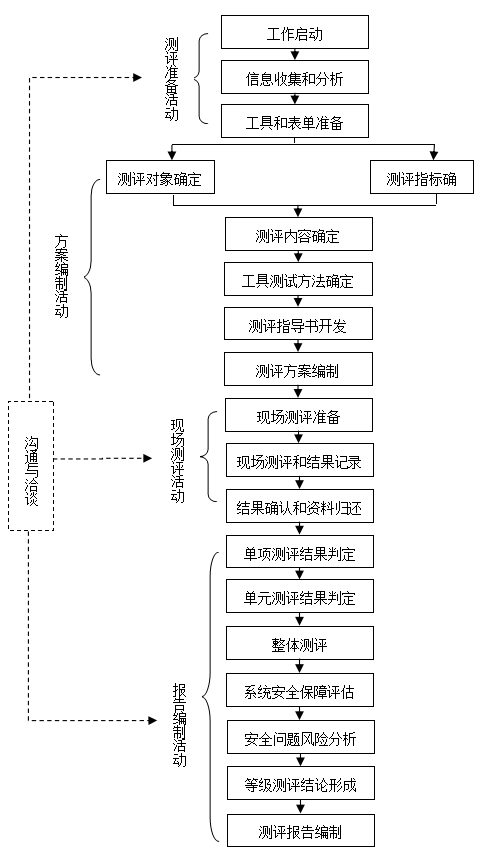 等保测评服务项目：三级系统测评时分别从安全通用要求测评内容的安全物理环境、安全通信网络、安全区域边界、安全计算环境、安全管理中心、安全管理制度、安全管理机构、安全管理人员、安全建设管理、安全运维管理十个层面和云计算安全拓展要求的安全物理环境、安全通信网络、安全区域边界、安全计算环境、安全管理中心、安全建设管理、安全运维管理七个层面开展测评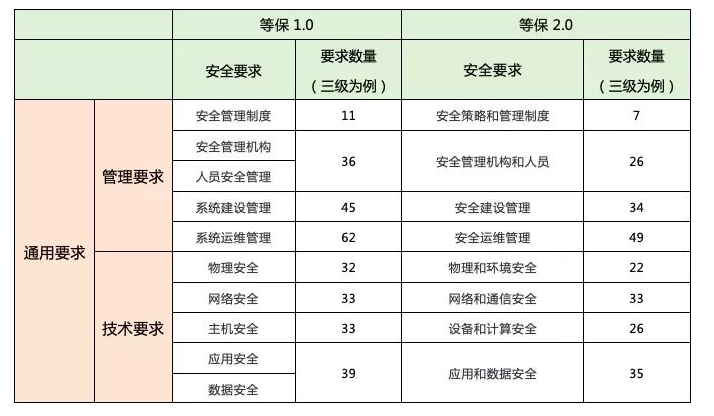 等保测评2.0的测评服务类别及数量：三级系统通用要求技术部分共96个测评项，通用要求管理部分共115个测评项；云计算拓展要求技术部分共37个测评项，云计算拓展要求管理部分共9个测评项。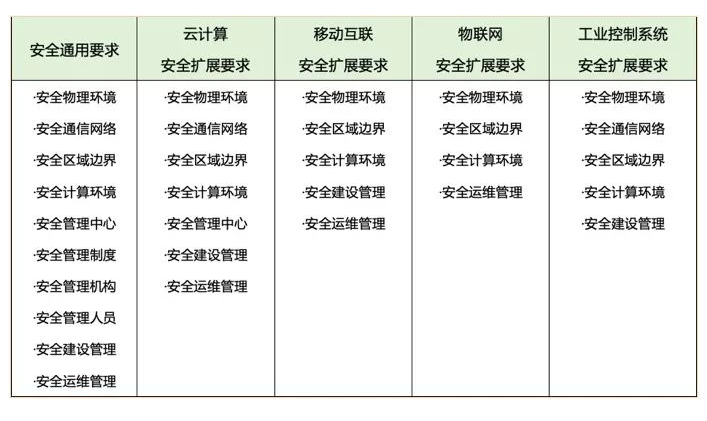 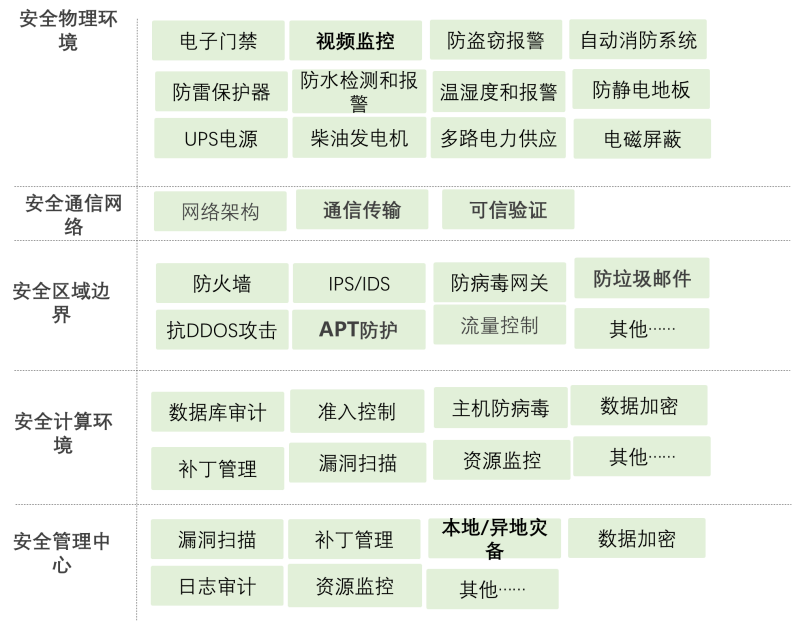 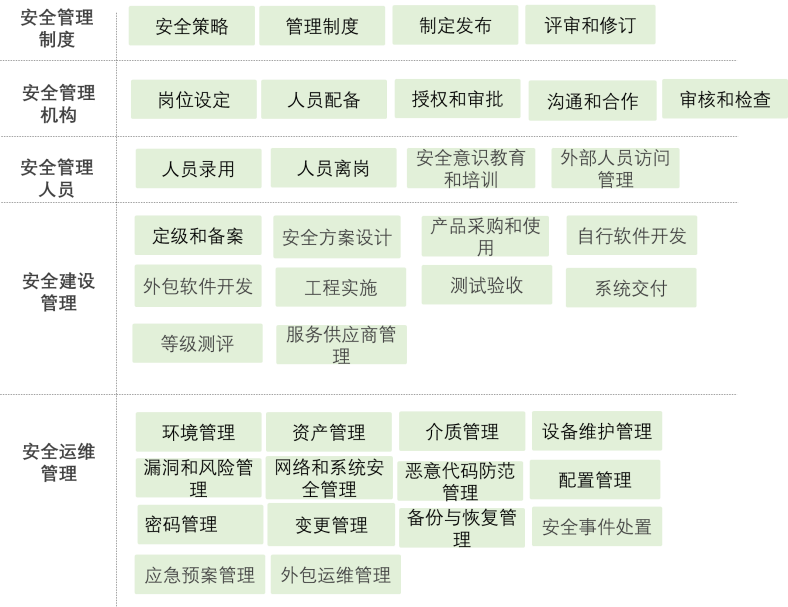 等级保护差距测评：按照《信息安全等级保护管理办法》和上级部门的要求，依据国家有关规范和标准，开展信息安全等级差距测评；等级保护整改方案：根据《信息安全等级测评报告》对实施信息安全等级保护提出整改建议及方案；等级验收测评：根据《信息安全等级保护管理办法》和上级部门的要求，依据国家有关规范和标准，开展信息安全等级验收测评。备注：若测评不通过，安全整改费用需采购人按实际情况申请经费建设。2验收交付定级备案阶段《系统备案表》、《系统定级报告》、相关定级文档2验收交付差距评估阶段《等保差距评估报告》（或《问题清单》）、《安全整改建议》、协助完善《安全管理制度》2验收交付等级测评验收阶段《等级保护测评报告》、《公安机关回执证明》序号名称服务内容预计时间交付物1网络安全等级保护测评差距测评2个月《等保差距评估报告》或《问题清单》2网络安全等级保护测评整改客户自行负责/3网络安全等级保护测评验收测评2个月《等级保护测评报告》4网络安全等级保护测评测评完成/《公安机关回执证明》序号建设内容系统名称功能模块1网络安全等级保护测评服务政务服务中台（三级）包含广东省统一申办受理平台、广东省电子印章平台、广东省电子证照系统、广东省统一身份认证平台、广东省好差评系统、省数据共享平台、统一物流平台、粤省事平台、省统一政务服务咨询投诉平台、广东省政务服务网等相关功能模块。2培训认证1人次HWBP培训HWBP培训考试认证服务2培训认证1人次CISP培训CISP培训考试认证服务序号审查项目审查标准页码1法人代表证明书、法人授权委托书符合第六章“响应文件格式”要求2响应函提供响应函，符合第六章的要求3供应商资格要求1.供应商须为独立法人或其他组织且经营范围符合本次项目的要求，提供营业执照同时应提供商事主体信息最新查询结果（http://www.gsxt.gov.cn，需显示经营范围等信息，提供截屏打印件并加盖公章）。2.供应商未被列入“信用中国”网站(www.creditchina.gov.cn)“记录失信被执行人或重大税收违法案件当事人名单或政府采购严重违法失信行为”记录名单；不处于中国政府采购网(www.ccgp.gov. cn)“政府采购严重违法失信行为信息记录”中的禁止参加政府采购活动期间。（提供截屏打印件并加盖公章）。4信誉要求供应商无被责令停业、无被暂停或取消投标资格状况、近三年内无骗取中标或严重违约等其他要求，并提供信誉承诺函。5联合体本次不接受联合体参与报价6报价本项目设最高限价，含税报价不超出预算总价7点对点应答供应商须对第四章“合同条款”和第五章“采购需求”内容进行应答，并提交合同条款偏离表和用户需求偏离表，本项目不允许负偏离。8响应文件的签署和盖章响应文件中凡出现供应商单位落款的地方应盖单位公章。同时响应文件签字盖章必须满足以下其中一条规定：1.供应商的法定代表人/负责人或其授权人逐页签字；2.响应文件加盖供应商单位骑缝章（加盖骑缝章的为单位公章）；3.响应文件均应逐页加盖供应商单位公章。评分项目评分因素评分标准页码商务评分（45分）企业资质（35分）1、供应商具备有效期内的中国信息安全测评中心颁发信息安全服务资质证书（风险评估），得3分。2、供应商具备有效期内的国家信息安全漏洞库技术支撑单位等级证书（符合CNNVD三级技术支撑单位要求），得3分。3、供应商具备有省级网络安全应急响应平台服务支撑单位资格证书，得3分。4、供应商具有商用密码应用安全性评估机构资质或试点培育机构单位证明，得3分。5、供应商具备有效期内的省级或省级以上电子政务服务能力等级证书（专项服务能力：信息安全），得3分。6、具有国家认证认可监督管理委员会颁发的检验检测机构资质证书（CMA），得3分。7、供应商具备有效期内的中国合格评定国家认可委员会检验机构认可证书（CNAS证书），得3分。8、供应商具备有效期内的质量管理体系认证证书（ISO9001：2015）、信息安全管理体系认证证书（ISO27001：2013），每提供一个得2分，满分4分。9、供应商获得国家信息安全等级保护工作协调小组办公室授予的全国信息安全等级保护测评机构年度先进单位荣誉，每提供1年得2分，满分10分。须提供清晰有效的证书复印件并加盖响应人单位公章，否则不得分。商务评分（45分）同类项目经验（10分）提供2020年1月1日以来的信息安全等级保护测评服务成功案例，每个得1分，最高5分；其中具有合同金额大于或等于本项目的最高限价的，每个加1分，最高加5分。本项目评分最高10分。须提供项目合同关键页（包括双方盖章、合同金额、签约时间、采购内容）复印件并加盖响应人单位公章，否则不得分。评分项目评分因素评分标准页码技术评分（45分）项目总体理解（3分）供应商针对采购内容进行情况分析，针对供应商对本项目的总体理解，进行综合评价：按等级：优得3分；良得2分；中得1分；差得0分。技术评分（45分）进度安排及项目质量保障措施(3分)供应商针对本项目制定的进度安排及质量保障措施（保密措施、风险防范措施的有效性和可操作性）按等级：优得3分；良得2分；中得1分；差得0分。技术评分（45分）服务方案（12分）1、实施方案中包含测评流程步骤：按等级：优得3分；良得2分；中得1分；差得0分。2、实施方案中包含测评方法：按等级：优得3分；良得2分；中得1分；差得0分。3、实施方案中包含测评工具介绍：按等级：优得3分；良得2分；中得1分；差得0分。4、实施方案中包含项目管理制度：按等级：优得3分；良得2分；中得1分；差得0分。技术评分（45分）服务工具（6分）1、供应商具备自主知识产权的基于等保2.0的智能测评系统，提供国家版权局出具的有效软件著作权的复印件加盖供应商公章，满足得3分，否则为 0分。2、供应商具备自主知识产权的web应用源代码扫描软件系统，提供国家版权局出具的有效软件著作权的复印件加盖供应商公章，满足得3分，否则为 0 分。技术评分（45分）技术力量(21分)1、项目负责人具备的资质情况：具有公安部信息安全等级保护评估中心或中关村信息安全测评联盟颁发的高级信息安全等级测评师（或网络安全等级测评师）；具有项目管理专业人员资格认证（PMP）；具有信息系统安全认证专业人员（CISSP）证书；具有公安部信息安全等级保护评估中心颁发的重要信息保护人员培训（CIIPT）每提供1个有效期内证书得2分，满分8分。2、项目组成员具备的资质情况：（1）具有工业和信息化部教育与考试中心颁发的网络与信息安全管理师（高级），每提供1人得2分，满分8分，不提供不得分；（2）具有公安部信息安全等级保护评估中心或中关村信息安全测评联盟颁发的中级（或以上）信息安全等级测评师（或网络安全等级测评师）每提供1人得1分，满分3分，不提供不得分；具有公安部信息安全等级保护评估中心或中关村信息安全测评联盟颁发的初级信息安全等级测评师（或网络安全等级测评师），每提供1人得0.5分，满分2分，不提供不得分。注：同一人同时获得初级和中级，以最高级别算。须提供以上人员证书复印件，同时须提供以上人员在本项目响应截止日之前连续三个月（不含开标当月月份）在本单位的社保证明,须提供加盖社会保险基金管理中心印章的《投保单》或《社会保险参保人员证明》。法定代表人/负责人身份证复印件贴于此处(请务必提供本身份证复印件正面)法定代表人/负责人身份证复印件贴于此处(请务必提供本身份证复印件背面)受托人身份证复印件贴于此处(请务必提供本身份证复印件正面)受托人身份证复印件贴于此处(请务必提供本身份证复印件背面)序号采购文件条目号采购文件的合同条款采购文件的合同条款响应说明123…用户需求书条款号采购需求内容概括是否响应偏离说明证明材料页码1项目概述是/否……2项目采购需求3其他要求4售后/运维要求5项目预算6...7...8...供应人名称含税报价总价（元/人民币）备注（小写金额）：（大写金额）：